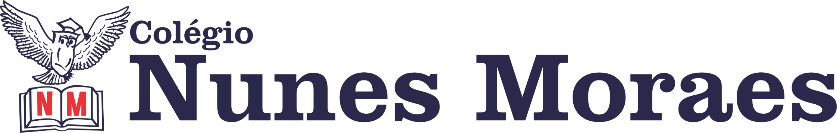 AGENDA DIÁRIA 3° ANO EF- 27 DE ABRIL.1ª AULA - Língua Portuguesa.Capítulo 6: Anunciar é a alma do negócio. Páginas: 26 e 27.Link da videoaula: https://youtu.be/pMFG40mnWB8 Objeto de conhecimento: Leitura/escuta: Anúncio publicitárioAprendizagens essenciais: Ler e compreender anúncios publicitários identificando e discutindo sobre o propósito do uso de recursos expressivos e persuasivos (cores, imagens, escolha de palavras, jogo de palavras, tamanho de letras e diagramação) em textos como estes. ROTEIRO DA AULAAtividades propostas: De olho na imagem: A arte e a publicidade p.26; atividade p.27, questões 1, 2, 3 e 4.2ª AULA - Matemática.Capítulo 6: O seu dinheiro. Págs.: 22 e 23.Link da videoaula: https://youtu.be/uz_C4JeiVCs Objeto de conhecimento: Localização e movimentação.Aprendizagens essenciais: Identificar e descrever a movimentação de objetos no espaço a partir de um ponto de referência, incluindo mudanças de direção e sentido, por meio de malha quadriculada.Link da videoaula: ROTEIRO DA AULAAtividades propostas: Aperte o passo: Localização e deslocamento no espaço; atividade p.22 e 23, questões 1, 2 e 3.3ª AULA – InglêsBom dia! Na aula de hoje o/a estudante acompanhará:. abertura capítulo 7 – páginas 72 e 73;. explicação e atividades – páginas 74 a 76.Link da aula: https://youtu.be/nsOyGo4upCUEnvio de foto da atividade para o número – 991839273.4ª AULA - Aula extra.Link da aula: https://youtu.be/RE4QiQx7weQPasso 01 – Procure um espaço amplo. Vista uma roupa confortável, leve e tênis.  Tenha sempre próximo uma garrafa com água.Passo 02- Precisaremos dos seguintes materiais: garrafas pet e bolinhas de papelNão se preocupe se não conseguir realizar todos os exercícios. Faça no seu ritmo.Bons estudos e uma ótima terça-feira!